LISTA DE ASISTENCIAAsesoría Capacitación Otro XMotivoConstituir el Comité de la Contraloría SocialFechaSede de la ReuniónUniversidad Politécnica Metropolitana de Hidalgo, Sala de Juntas UD1, Planta baja27-09-2019NombreGlendamira Serrano FrancoGlendamira Serrano FrancoFirmaFirmaCargoProfesor Asociado “C”Profesor Asociado “C”FirmaFirmaDependenciaUniversidad Politécnica Metropolitana de HidalgoUniversidad Politécnica Metropolitana de HidalgoSexoSexoEntidad y MunicipioHidalgo, Municipio de TolcayucaHidalgo, Municipio de TolcayucaMujer XHombreCorreo electrónicogfranco@upmh.edu.mxTeléfono y Extensión771 2474014 EXT. 123771 2474014 EXT. 123Nombre del ProgramaPRODEP 2018PRODEP 2018PRODEP 2018PRODEP 2018NombreAndrés Dimas EspinoAndrés Dimas EspinoFirmaFirmaCargoCoordinador del Programa Educativo de Licenciatura en Comercio Internacional y AduanasCoordinador del Programa Educativo de Licenciatura en Comercio Internacional y AduanasFirmaFirmaDependenciaUniversidad Politécnica Metropolitana de HidalgoUniversidad Politécnica Metropolitana de HidalgoSexoSexoEntidad y MunicipioHidalgo, Municipio de TolcayucaHidalgo, Municipio de TolcayucaMujerHombre xCorreo electrónicoadimas@upmh.edu.mxTeléfono y Extensión771 2474014 EXT. 113771 2474014 EXT. 113Nombre del ProgramaPRODEP 2018PRODEP 2018PRODEP 2018PRODEP 2018NombreIvonne Acosta HernándezIvonne Acosta HernándezFirmaFirmaCargoEncargada del Área JurídicaEncargada del Área JurídicaFirmaFirmaDependenciaUniversidad Politécnica Metropolitana de HidalgoUniversidad Politécnica Metropolitana de HidalgoSexoSexoEntidad y MunicipioHidalgo, Municipio de TolcayucaHidalgo, Municipio de TolcayucaMujerHombreCorreo electrónicoiacostapmh@edu.mxTeléfono y Extensión771 2474014 EXT. 119771 2474014 EXT. 119Nombre del ProgramaPRODEP 2018PRODEP 2018PRODEP 2018PRODEP 2018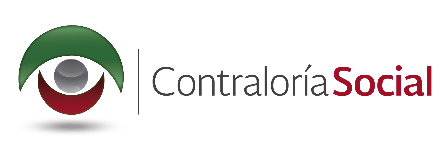 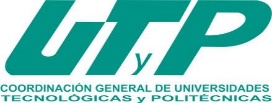 